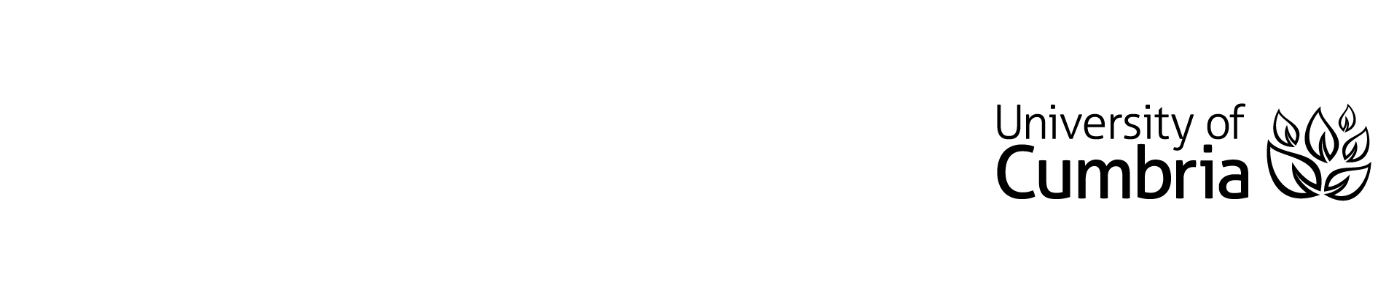 UNIVERSITY OF CUMBRIAREASSESSMENT REQUIREMENT Module Code:HSOS6013Module Title:Chemistry in the Environment- IndustryTutor: Laura OffinTitle of the item of work:Report assignment reassessmentWordage: 2500 words or equivalentLearning outcomes being assessed:1. Demonstrate knowledge and understanding of the organic and inorganic chemical pollutants and process technologies applied in pollution remediation.2. Demonstrate and in-depth knowledge and understanding of principles of green sustainable chemistry.4. Awareness of legalisations and regulations on environmental pollutants to mitigate against environmental changes.This assessment is worth 50% of the module marks.The task:You work for a company that carries out chemical processes. You have been asked to compile an information document for presentation to the company board about the importance of adopting green chemistry principles for chemical processes. In the document you have been asked to give at least two case studies of where companies have used green chemistry principles to make changes to chemical processes to make them more environmentally friendly. Please choose at least two different case studies form your original submission.You should include:A brief introduction to green chemistry and the green chemistry principlesFor each case study you should evaluate: The original process and the pollution issues caused by it.The new process and how green chemistry principles have been used.The environmental benefits of the new process.How the case study fits with environmental policy and any relevant UK legislation.Any additional benefits of the new process.Your assignment should be uploaded to the Turnitin portal (Report Reassessment) (link in the assessment folder of the module blackboard site).SUBMISSION DATE AS PER STUDENT PORTALAs well as completing the task set you must ensure that you meet the intended learning outcomes being assessed. The word limit for this assessment is 2500 words or equivalent, should this word limit be exceeded by more than 10% penalties will be incurred as set out in the academic regulations (appendix 3c, https://www.cumbria.ac.uk/about/organisation/professional-services/academic-quality-and-development/academic-regulations/). Please include a word count for your report at the end of your piece of work before the reference list.Details on how your work will be marked are given in the marking grid in the assessment folder for this assignment on the module blackboard site.(please tick as appropriate but must be completed)To be submitted by 4:00 PM  on 03/05/2024 in accordance with instructions given by the course team. To be submitted through the Virtual Learning Environment: Blackboard 